INDICADORES DE CONFIANZA EMPRESARIALNOVIEMBRE DE 2022Los Indicadores de Confianza Empresarial (ICE) se elaboran con los resultados de la Encuesta Mensual de Opinión Empresarial (EMOE). Estos permiten conocer, casi inmediatamente después de terminado el mes de referencia, la opinión de las y los directivos empresariales de los sectores: Industrias manufactureras, Construcción, Comercio y de Servicios Privados no Financieros, sobre la situación económica del país y de sus empresas.En noviembre de 2022 y con cifras desestacionalizadas, el ICE del sector manufacturero retrocedió 0.3 puntos respecto a octubre; el de Servicios Privados no Financieros, 0.9 puntos; el de Comercio, 0.7 puntos y el de Construcción, 0.4 puntos.Indicador de confianza empresarial del sector manufactureroFuente: INEGIEn noviembre de este año, en su comparación anual, los ICE registraron el siguiente comportamiento: el ICE de Servicios Privados no Financieros disminuyó 10.3 puntos; el de Comercio, 8.4 puntos; el de Construcción, 4.7 puntos y el de Industrias manufacturas, 3.4 puntos.Indicador de confianza empresarial del sector manufacturero y sus componentescifras desestacionalizadasNota:	Los indicadores se generan con los datos referidos al mes de la entrevista. 1/	Las diferencias en puntos se obtienen de los respectivos indicadores considerando todos sus decimales.2/	Componente no sujeto a desestacionalización.Fuente:	INEGIIndicador de confianza empresarial del sector construcción y sus componentesNota:	Los indicadores se generan con los datos referidos al mes de la entrevista. 1/	Las diferencias en puntos se obtienen de los respectivos indicadores considerando todos sus decimales.2/	Componente ajustado por efecto estacional.Fuente:	INEGIIndicador de confianza empresarial del sector comercio y sus componentesNota:	Los indicadores se generan con los datos referidos al mes de la entrevista. 1/	Las diferencias en puntos se obtienen de los respectivos indicadores considerando todos sus decimales.Fuente:	INEGIIndicador de confianza empresarial de servicios privados no financieros 
y sus componentesNota:	Los indicadores se generan con los datos referidos al mes de la entrevista. 1/	Las diferencias en puntos se obtienen de los respectivos indicadores considerando todos sus decimales.Fuente:	 INEGICon cifras originales, el Indicador Global de Opinión Empresarial de Confianza (IGOEC) —que es el promedio ponderado de los indicadores de los cuatro sectores que lo integran— fue de 46.4 puntos en noviembre de 2022, descendió 7.9 puntos con relación al mismo mes de 2021.Nota al usuarioLa tasa de no respuesta de la EMOE, correspondiente a noviembre de 2022, registró porcentajes apropiados conforme al diseño estadístico de la encuesta. Esto permitió generar estadísticas con niveles altos de precisión. Se recomienda usar con reserva las estimaciones de los dominios de Minerales no metálicos y metálicas básicas; Servicios profesionales, científicos y técnicos, y Servicios de apoyo a los negocios y manejo de residuos y desechos, y servicios de remediación, que en conjunto tienen una participación de 5.6 % en los ingresos representados por la encuesta.Para consultas de medios y periodistas, escribir a: comunicacionsocial@inegi.org.mxo llamar al teléfono (55) 52-78-10-00, exts. 1134, 1260 y 1241.Dirección de Atención a Medios / Dirección General Adjunta de Comunicación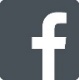 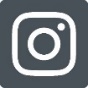 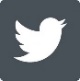 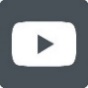 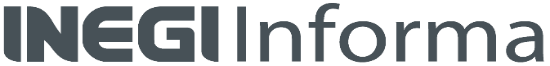 ANEXONota técnicaEl Instituto Nacional de Estadística y Geografía (INEGI) da a conocer los Indicadores de Confianza Empresarial (ICE) que se integran por la percepción que tienen las y los directivos empresariales de los sectores: Industrias manufactureras, Construcción, Comercio y Servicios Privados no Financieros sobre la situación económica del país y sus empresas, así como sus expectativas para el futuro. Su periodicidad es mensual y se elaboran con base en los resultados de la Encuesta Mensual de Opinión Empresarial (EMOE).Cifras desestacionalizadasEn noviembre de 2022, el ICE de Industrias manufactureras fue de 49.3 puntos, 0.3 puntos menos que en octubre pasado. Con este dato, el indicador se coloca, por segundo mes consecutivo, por debajo del umbral de los 50 puntos.Gráfica 1Indicador de confianza empresarial del sector manufactureroFuente: INEGIEl cuadro siguiente muestra el comportamiento del ICE manufacturero y el de sus componentes en noviembre de 2022.Cuadro 1Indicador de confianza empresarial del sector manufacturero y sus componentescifras desestacionalizadasNota:	Los indicadores se generan con los datos referidos al mes de la entrevista. 1/	Las diferencias en puntos se obtienen de los respectivos indicadores considerando todos sus decimales.2/	Componente no sujeto a desestacionalización.Fuente:	INEGIEl ICE del sector Construcción fue de 47.2 puntos en noviembre de 2022, cayó 0.4 puntos respecto a octubre. Con este dato, el indicador se establece, por sexto mes consecutivo, por debajo del umbral de los 50 puntos.Gráfica 2Indicador de confianza empresarial del sector construcción Fuente: INEGILa variación mensual del indicador se derivó de disminuciones en sus cinco componentes, como se observa en el cuadro siguiente:Cuadro 2Indicador de confianza empresarial del sector construcción y sus componentesNota:	Los indicadores se generan con los datos referidos al mes de la entrevista. 1/	Las diferencias en puntos se obtienen de los respectivos indicadores considerando todos sus decimales.2/	Componente ajustado por efecto estacional.Fuente:	INEGIDurante noviembre de 2022, el ICE del sector Comercio descendió 0.7 puntos y fue de 48.1 puntos. De esta manera, el indicador se presenta, por tercer mes consecutivo, por debajo del umbral de los 50 puntos.Gráfica 3Indicador de confianza empresarial del sector comercio Fuente: INEGIEn el cuadro siguiente se muestra el comportamiento del ICE de Comercio y sus componentes durante noviembre de 2022.Cuadro 3Indicador de confianza empresarial del sector comercio y sus componentesNota:	Los indicadores se generan con los datos referidos al mes de la entrevista. 1/	Las diferencias en puntos se obtienen de los respectivos indicadores considerando todos sus decimales.Fuente:	INEGIEn el mes de referencia, el ICE de Servicios Privados no Financieros disminuyó 0.9 puntos mensual y se ubicó en 44.1 puntos. Con este dato, el indicador se coloca, por quinto mes consecutivo, por debajo del umbral de los 50 puntos.Gráfica 4Indicador de confianza empresarial de servicios 
privados no financierosFuente: INEGIEl cuadro siguiente muestra el comportamiento del ICE de Servicios Privados no Financieros y el de sus componentes durante noviembre de 2022.Cuadro 4Indicador de confianza empresarial de servicios privados no financieros 
y sus componentesNota:	Los indicadores se generan con los datos referidos al mes de la entrevista. 1/	Las diferencias en puntos se obtienen de los respectivos indicadores considerando todos sus decimales.Fuente:	 INEGILas siguientes gráficas reflejan las tendencias de los componentes que integran el ICE por sector:Gráfica 5Indicador de confianza empresarial por sector y componentesseries de tendencia-cicloCifras originalesEn noviembre de 2022, el Indicador Global de Opinión Empresarial de Confianza (IGOEC) registró un nivel de 46.4 puntos con cifras originales, lo que representa una caída de 7.9 puntos con relación a noviembre de 2021. Gráfica 6Indicador global de opinión empresarial de confianza 
serie originalFuente: INEGICuadro 5Indicador global de opinión empresarial de confianza e indicadores 
por sector y sus componentesNota:	Los indicadores se generan con los datos referidos al mes de la entrevista.1/	Las diferencias en puntos se obtienen de los respectivos indicadores considerando todos sus decimales.2/	No incluye el sector 43, Comercio al por mayor; 46, Comercio al por menor; 52, Servicios financieros y de seguros; 55, Corporativos; 81, Otros servicios, excepto actividades gubernamentales y 93, Actividades legislativas, gubernamentales, de impartición de justicia y de organismos internacionales y extraterritoriales. También se excluyen las unidades dedicadas al desarrollo de actividades sociales.p/	Dato preliminarFuente: INEGICuadro 6Indicador de confianza empresarial del sector manufacturero 
por grupos de subsectores de actividadcifras originalesNota:	Los indicadores se generan con los datos referidos al mes de la entrevista.1/	Las diferencias en puntos se obtienen de los respectivos indicadores considerando todos sus decimales.p/	Dato preliminarFuente:	INEGICuadro 7Indicador de confianza empresarial de servicios privados no financieros
por grupos de sectores de actividadcifras originalesNota:	Los indicadores se generan con los datos referidos al mes de la entrevista.1/	Las diferencias en puntos se obtienen de los respectivos indicadores considerando todos sus decimales.2/	Incluye los sectores 53, Servicios inmobiliarios y de alquiler de bienes muebles e intangibles; 61, Servicios educativos; 62, Servicios de salud y de asistencia social y 71, Servicios de esparcimiento culturales y deportivos, y otros servicios recreativos.p/	Dato preliminarFuente:	INEGINota al usuarioLa tasa de no respuesta de la EMOE, correspondiente a noviembre de 2022, registró porcentajes apropiados conforme al diseño estadístico de la encuesta. Esto permitió generar estadísticas con niveles altos de precisión. Se recomienda usar con reserva las estimaciones de los dominios de Minerales no metálicos y metálicas básicas; Servicios profesionales, científicos y técnicos, y Servicios de apoyo a los negocios y manejo de residuos y desechos, y servicios de remediación, que en conjunto tienen una participación de 5.6 % en los ingresos representados por la encuesta.Las cifras desestacionalizadas y de tendencia-ciclo pueden estar sujetas a revisiones por el impacto de la emergencia sanitaria de la COVID-19. La estrategia que siguió el INEGI fue revisar cada serie de tiempo y analizar la necesidad de incluir algún tratamiento especial, como el de Outliers, en los modelos de ajuste estacional para los meses de la contingencia. Lo anterior para que los grandes cambios en las cifras originales no influyeran de manera desproporcionada en los factores estacionales utilizados.Nota metodológicaLa EMOE genera indicadores a nivel nacional de carácter cualitativo. Gracias a estos se puede conocer la opinión y percepción de las y los empresarios respecto al desempeño económico del país y de las empresas en los sectores: Industrias manufactureras, Construcción, Comercio y Servicios Privados no Financieros, inmediatamente después de terminado el mes de referencia. El diseño conceptual y estadístico de la EMOE se realiza para cada uno de los sectores en estudio de manera independiente. La finalidad es analizar los aspectos particulares de la operación económica de los mismos. En este sentido, se tienen marcos de estudio, estratificaciones y tamaños de muestra diferenciados, aunque la batería de preguntas es igual en los cuatro sectores.La información que se presenta en este documento se complementa con la que proporcionan los Indicadores Agregados de Tendencia y Expectativas Empresariales, así como el Indicador de Pedidos Manufactureros (IPM). Este último se elabora con el Banco de México e incorpora variables similares a las del Purchasing Managers Index (PMI) que genera el Institute for Supply Management (ISM) en los Estados Unidos de América.En el diseño del cuestionario se consideraron las recomendaciones del Manual de Encuestas sobre Tendencia Económica de la ONU, del Manual de Encuestas sobre Tendencia de Negocios de la OCDE y las emitidas por la CEPAL en Encuestas de Opinión Empresarial del Sector Industrial en América Latina, así como las sugerencias del Banco de México.La encuesta utiliza el Sistema de Clasificación Industrial de América del Norte (SCIAN) 2013 y la Norma Técnica del Proceso de Producción de Información Estadística y Geográfica. Estas proporcionan un marco normativo regulatorio de la producción de información estadística en México.La unidad de observación es la empresa, que se define como la unidad económica que, bajo una sola entidad propietaria o controladora, combina acciones y recursos para realizar actividades de producción de bienes, compraventa de mercancías o prestación de servicios, sea con fines mercantiles o no. La cobertura geográfica es nacional en los cuatro sectores en estudio.El marco poblacional está conformado por el directorio de empresas provenientes del Registro Estadístico de Negocios de México (RENEM). En conjunto, son 19 854 empresas. El total de las cuatro muestras asciende a 3 379 empresas a nivel nacional. Para la selección de la muestra se utilizó un diseño probabilístico y estratificado con base en el personal ocupado, con selección aleatoria e independiente en cada estrato. Se incluyen con certeza, para los sectores económicos mencionados, las empresas con más de mil personas ocupadas. Para captar la información, se utilizan cuatro modalidades: cuestionario impreso, cuestionario electrónico para dispositivos de cómputo móvil, el Centro de Entrevistas Telefónicas Asistidas por Computadora (CATI, por sus siglas en inglés) y cuestionario electrónico en el sitio del INEGI.La dirección empresarial proporciona los componentes del ICE durante las tres primeras semanas del mes de referencia de la encuesta. Se toma como base la información disponible al momento en que esta se aplica. Los resultados se difunden inmediatamente después de terminado dicho mes.Los ICE se integran mensualmente con base en la opinión de las y los directivos empresariales de los sectores Industrias manufactureras, Construcción, Comercio y de Servicios Privados no Financieros sobre la situación económica del país y de sus empresas al momento de aplicar la encuesta. Los ICE son indicadores compuestos, pues se calculan como el promedio de los cinco indicadores simples. Estos se obtienen de promediar los resultados expandidos de las respuestas a cada una de las siguientes preguntas: Momento adecuado para invertir Comparando la situación actual del país y de su empresa con la de hace un año ¿Cree que este momento es el adecuado para que se realicen inversiones? Situación económica presente del país ¿Cómo considera usted la situación económica del país hoy en día comparada con la de hace 12 meses? Situación económica futura del país¿Cómo considera usted que será la situación económica del país dentro de 12 meses, respecto a la actual?Situación económica presente de la empresa¿Cómo considera usted la situación económica de su empresa hoy en día comparada con la de hace 12 meses? Situación económica futura de la empresa¿Cómo cree usted que será la situación económica de su empresa dentro de 12 meses, respecto a la actual? En la primera pregunta, la o el informante solo tiene tres opciones de respuesta: sí, no sabe y no. Para las cuatro preguntas restantes se mantienen cinco opciones de respuesta: mucho mejor, mejor, igual, peor y mucho peor. Cada nivel de respuesta cuenta con un ponderador:Los indicadores están diseñados para que sus valores fluctúen entre 0 y 100. De esa manera, a medida que el optimismo se generaliza entre las y los informantes, el valor del indicador se hace mayor. Si el porcentaje de informantes con opiniones pesimistas incrementa, el valor del indicador disminuirá. El cálculo del ICE en Construcción y Comercio corresponde a un promedio simple. En Industrias manufactureras y Servicios Privados no Financieros, primero se calcula el ICE de cada uno de los grupos de subsectores y sectores, también mediante promedio simple de los cinco indicadores. Después se calcula el ICE a nivel de estos dos sectores como un indicador ponderado por el peso en los ingresos que tienen los dominios de estudio.El ICE del sector Industrias manufactureras difunde resultados del sector y por grupos de subsectores de actividad: Alimentos, bebidas y tabaco (subsectores 311 y 312); Derivados del petróleo y del carbón, industria química, del plástico y del hule (subsectores 324, 325 y 326); Minerales no metálicos y metálicas básicas (subsectores 327 y 331); Equipo de computación, accesorios electrónicos y aparatos eléctricos (subsectores 334 y 335); Equipo de transporte (subsector 336); Productos metálicos, maquinaria, equipo y muebles (subsectores 332, 333 y 337) y Textiles, prendas de vestir, cuero y piel, madera, papel y otras industrias (subsectores 313, 314, 315, 316, 321, 322, 323 y 339).Los indicadores del ICE del sector Construcción y Comercio se disponen a nivel del total del sector.El ICE de Servicios Privados no Financieros se difunde a nivel agregado y para seis dominios de estudio, representados por los siguientes sectores: Transportes, correos y almacenamiento (sector 48-49); Información en medios masivos (sector 51); Servicios profesionales, científicos y técnicos (sector 54); Servicios de apoyo a los negocios y manejo de residuos y desechos, y servicios de remediación (sector 56); Servicios de alojamiento temporal y de preparación de alimentos y bebidas (sector 72), y Otros servicios. Este último está integrado por los Servicios inmobiliarios y de alquiler de bienes muebles e intangibles (sector 53), Servicios educativos (sector 61), Servicios de salud y de asistencia social (sector 62) y Servicios de esparcimiento culturales y deportivos, y otros servicios recreativos (sector 71).El IGOEC se obtiene de la suma del Indicador de Confianza Empresarial ponderado con la participación del Producto Interno Bruto (PIB) de los cuatro sectores en estudio. Para esto se utiliza un ponderador normalizado como se observa en la siguiente tabla.Para brindar mayores elementos que permitan determinar la precisión de los datos que genera la EMOE, el INEGI publica en su página los Indicadores de Precisión Estadística de los ICE, que son una medida relativa de su exactitud. Para conocer más al respecto, consúltese la siguiente liga: https://www.inegi.org.mx/programas/emoe/2013/La mayoría de las series económicas se ven afectadas por factores estacionales: efectos periódicos que se repiten cada año y cuyas causas son ajenas a la naturaleza económica de las series. Estas pueden ser: las festividades, meses más largos que otros, las vacaciones escolares, el clima y otras fluctuaciones, como la elevada producción de juguetes en los meses previos a la Navidad. La desestacionalización o ajuste estacional de series económicas consiste en remover estas influencias intra-anuales: su presencia dificulta diagnosticar y describir el comportamiento de una serie económica, pues no permite comparar adecuadamente un determinado mes con el inmediato anterior. Analizar la serie desestacionalizada ayuda a realizar un mejor diagnóstico y pronóstico de su evolución, pues en el corto plazo, identifica la posible dirección de los movimientos de la variable en cuestión. Las series originales se ajustan estacionalmente mediante el paquete estadístico X-13ARIMA-SEATS. Para conocer la metodología, consúltese la siguiente liga:https://www.inegi.org.mx/app/biblioteca/ficha.html?upc=702825099060Las especificaciones de los modelos utilizados para realizar el ajuste estacional están disponibles en el Banco de Información Económica (BIE). Seleccione «Indicadores económicos de coyuntura, Encuesta Mensual de Opinión Empresarial» y vaya al icono de información     correspondiente a las «series desestacionalizadas y de tendencia-ciclo».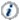 Mediante la EMOE, el INEGI genera la información contenida en este documento y la da a conocer con base en el Calendario de Difusión de Información Estadística y Geográfica y de Interés Nacional.Las cifras pueden consultarse en la página del INEGI, en las siguientes secciones: Tema: https://www.inegi.org.mx/temas/opinion/Programa: https://www.inegi.org.mx/programas/emoe/2013/BIE: https://www.inegi.org.mx/app/indicadores/?tm=0IndicadorNoviembre 
de 2022Diferencias1/ en
puntos respecto al:Diferencias1/ en
puntos respecto al:Número de meses consecutivos por 
arriba o por debajo 
del umbral de 
50 puntosNúmero de meses consecutivos por 
arriba o por debajo 
del umbral de 
50 puntosIndicadorNoviembre 
de 2022Mes 
previoMismo mes de 2021Número de meses consecutivos por 
arriba o por debajo 
del umbral de 
50 puntosNúmero de meses consecutivos por 
arriba o por debajo 
del umbral de 
50 puntosIndicador de Confianza Empresarial del sector Industrias manufactureras49.3-0.3-3.42Por debajoa)  Momento adecuado para invertir39.6-0.50.1112Por debajob)  Situación económica presente del país47.2-0.2-4.29Por debajoc)  Situación económica futura del país2/51.20.0-5.927Por arribad)  Situación económica presente de la empresa2/53.2-0.1-1.520Por arribae)  Situación económica futura de la empresa2/55.9-0.6-4.9227Por arribaIndicadorNoviembre 
de 2022Diferencias1/ en 
puntos respecto al:Diferencias1/ en 
puntos respecto al:Número de meses consecutivos por 
arriba o por debajo 
del umbral de 
50 puntosNúmero de meses consecutivos por 
arriba o por debajo 
del umbral de 
50 puntosIndicadorNoviembre 
de 2022Mes 
previoMismo mes de 2021Número de meses consecutivos por 
arriba o por debajo 
del umbral de 
50 puntosNúmero de meses consecutivos por 
arriba o por debajo 
del umbral de 
50 puntosIndicador de Confianza Empresarial de la Construcción47.2-0.4-4.76Por debajoa)  Momento adecuado para invertir2/25.4-0.4-4.3112Por debajob)  Situación económica presente del país45.1-0.3-3.6125Por debajoc)  Situación económica futura del país56.4-0.5-6.129Por arribad)  Situación económica presente de la empresa48.5-0.4-3.75Por debajoe)  Situación económica futura de la empresa60.1-0.4-5.5138Por arribaIndicadorNoviembre 
de 2022Diferencias1/ en 
puntos respecto al:Diferencias1/ en 
puntos respecto al:Número de meses consecutivos por 
arriba o por debajo 
del umbral de 
50 puntosNúmero de meses consecutivos por 
arriba o por debajo 
del umbral de 
50 puntosIndicadorNoviembre 
de 2022Mes 
previoMismo mes de 2021Número de meses consecutivos por 
arriba o por debajo 
del umbral de 
50 puntosNúmero de meses consecutivos por 
arriba o por debajo 
del umbral de 
50 puntosIndicador de Confianza Empresarial del sector Comercio48.1-0.7-8.43Por debajoa)  Momento adecuado para invertir26.1-0.5-7.2110Por debajob)  Situación económica presente del país46.4-0.8-7.57Por debajoc)  Situación económica futura del país56.3-0.8-10.769Por arribad)  Situación económica presente de la empresa51.2-1.1-7.419Por arribae)  Situación económica futura de la empresa60.5-0.4-9.1138Por arribaIndicadorNoviembre
de 2022Diferencias1/ en
puntos respecto al:Diferencias1/ en
puntos respecto al:Número de meses consecutivos por 
arriba o por debajo 
del umbral de 
50 puntosNúmero de meses consecutivos por 
arriba o por debajo 
del umbral de 
50 puntosIndicadorNoviembre
de 2022Mes 
previoMismo mes de 2021Número de meses consecutivos por 
arriba o por debajo 
del umbral de 
50 puntosNúmero de meses consecutivos por 
arriba o por debajo 
del umbral de 
50 puntosIndicador de Confianza Empresarial de Servicios Privados no Financieros44.1-0.9-10.35Por debajoa)  Momento adecuado para invertir29.5-4.0-2.364Por debajob)  Situación económica presente del país43.5-0.2-12.15Por debajoc)  Situación económica futura del país47.91.1-16.44Por debajod)  Situación económica presente de la empresa49.40.2-6.13Por debajoe)  Situación económica futura de la empresa50.2-1.5-14.72Por arribaIndicadorNoviembre 
de 2022Diferencias1/ en
puntos respecto al:Diferencias1/ en
puntos respecto al:Número de meses consecutivos por 
arriba o por debajo 
del umbral de 
50 puntosNúmero de meses consecutivos por 
arriba o por debajo 
del umbral de 
50 puntosIndicadorNoviembre 
de 2022Mes 
previoMismo mes de 2021Número de meses consecutivos por 
arriba o por debajo 
del umbral de 
50 puntosNúmero de meses consecutivos por 
arriba o por debajo 
del umbral de 
50 puntosIndicador de Confianza Empresarial del sector Industrias manufactureras49.3-0.3-3.42Por debajoMomento adecuado para invertir39.6-0.50.1112Por debajoSituación económica presente del país47.2-0.2-4.29Por debajoSituación económica futura del país2/51.20.0-5.927Por arribaSituación económica presente de la empresa2/53.2-0.1-1.520Por arribaSituación económica futura de la empresa2/55.9-0.6-4.9227Por arribaIndicadorNoviembre 
de 2022Diferencias1/ en 
puntos respecto al:Diferencias1/ en 
puntos respecto al:Número de meses consecutivos por 
arriba o por debajo 
del umbral de 
50 puntosNúmero de meses consecutivos por 
arriba o por debajo 
del umbral de 
50 puntosIndicadorNoviembre 
de 2022Mes 
previoMismo mes de 2021Número de meses consecutivos por 
arriba o por debajo 
del umbral de 
50 puntosNúmero de meses consecutivos por 
arriba o por debajo 
del umbral de 
50 puntosIndicador de Confianza Empresarial de la Construcción47.2-0.4-4.76Por debajoMomento adecuado para invertir2/25.4-0.4-4.3112Por debajoSituación económica presente del país45.1-0.3-3.6125Por debajoSituación económica futura del país56.4-0.5-6.129Por arribaSituación económica presente de la empresa48.5-0.4-3.75Por debajoSituación económica futura de la empresa60.1-0.4-5.5138Por arribaIndicadorNoviembre 
de 2022Diferencias1/ en 
puntos respecto al:Diferencias1/ en 
puntos respecto al:Número de meses consecutivos por 
arriba o por debajo 
del umbral de 
50 puntosNúmero de meses consecutivos por 
arriba o por debajo 
del umbral de 
50 puntosIndicadorNoviembre 
de 2022Mes 
previoMismo mes de 2021Número de meses consecutivos por 
arriba o por debajo 
del umbral de 
50 puntosNúmero de meses consecutivos por 
arriba o por debajo 
del umbral de 
50 puntosIndicador de Confianza Empresarial del sector Comercio48.1-0.7-8.43Por debajoMomento adecuado para invertir26.1-0.5-7.2110Por debajoSituación económica presente del país46.4-0.8-7.57Por debajoSituación económica futura del país56.3-0.8-10.769Por arribaSituación económica presente de la empresa51.2-1.1-7.419Por arribaSituación económica futura de la empresa60.5-0.4-9.1138Por arribaIndicadorNoviembre
de 2022Diferencias1/ en
puntos respecto al:Diferencias1/ en
puntos respecto al:Número de meses consecutivos por 
arriba o por debajo 
del umbral de 
50 puntosNúmero de meses consecutivos por 
arriba o por debajo 
del umbral de 
50 puntosIndicadorNoviembre
de 2022Mes 
previoMismo mes de 2021Número de meses consecutivos por 
arriba o por debajo 
del umbral de 
50 puntosNúmero de meses consecutivos por 
arriba o por debajo 
del umbral de 
50 puntosIndicador de Confianza Empresarial de Servicios Privados no Financieros44.1-0.9-10.35Por debajoMomento adecuado para invertir29.5-4.0-2.364Por debajoSituación económica presente del país43.5-0.2-12.15Por debajoSituación económica futura del país47.91.1-16.44Por debajoSituación económica presente de la empresa49.40.2-6.13Por debajoSituación económica futura de la empresa50.2-1.5-14.72Por arribaIndicador de confianza empresarial por sectorMomento adecuado para invertirSituación económica presente del paísSituación económica futura del paísSituación económica presente de la empresaSituación económica futura de la empresaFuente:	INEGIFuente:	INEGIIndicadores / ComponentesNoviembreNoviembreDiferencia en puntos1/Indicadores / Componentes20212022p/Diferencia en puntos1/Indicador Global de Opinión Empresarial de Confianza54.346.4-7.9Indicador de Confianza Empresarial del sector Industrias manufactureras52.749.5-3.2Momento adecuado para invertir39.739.90.3Situación económica presente del país51.447.4-4.0Situación económica futura del país57.151.2-5.9Situación económica presente de la empresa54.753.2-1.5Situación económica futura de la empresa60.855.9-4.9Indicador de Confianza Empresarial del sector Construcción51.947.2-4.7Momento adecuado para invertir30.325.9-4.4Situación económica presente del país48.745.1-3.6Situación económica futura del país62.656.4-6.1Situación económica presente de la empresa52.248.5-3.7Situación económica futura de la empresa65.660.1-5.5Indicador de Confianza Empresarial del sector Comercio56.548.1-8.4Momento adecuado para invertir33.326.1-7.2Situación económica presente del país54.046.4-7.5Situación económica futura del país67.156.3-10.7Situación económica presente de la empresa58.651.2-7.4Situación económica futura de la empresa69.660.5-9.1Indicador de Confianza Empresarial de Servicios Privados no Financieros2/54.444.1-10.3Momento adecuado para invertir31.829.5-2.3Situación económica presente del país55.643.5-12.1Situación económica futura del país64.347.9-16.4Situación económica presente de la empresa55.449.4-6.1Situación económica futura de la empresa64.950.2-14.7Grupos NoviembreNoviembreDiferencia 
en puntos1/Grupos 20212022p/Diferencia 
en puntos1/Indicador de Confianza Empresarial del sector Industrias manufactureras52.749.5-3.2Alimentos, bebidas y tabaco52.750.0-2.8Derivados del petróleo y del carbón, industria química, del plástico y del hule54.349.1-5.2Minerales no metálicos y metálicas básicas52.147.0-5.2Equipo de computación, accesorios electrónicos y aparatos eléctricos53.751.3-2.5Equipo de transporte51.351.0-0.3Productos metálicos, maquinaria, equipo y muebles55.151.3-3.8Textiles, prendas de vestir, cuero y piel, madera, papel y otras48.646.3-2.3Grupos NoviembreNoviembreDiferencia 
en puntos1/Grupos 20212022p/Diferencia 
en puntos1/Indicador de Confianza Empresarial de Servicios Privados no Financieros54.444.1-10.3Transportes, correo y almacenamiento57.345.2-12.1Información en medios masivos53.641.0-12.6Servicios profesionales, científicos y técnicos52.141.3-10.8Servicios de apoyo a los negocios y manejo de residuos y desechos, 
y servicios de remediación48.042.1-5.9Servicios de alojamiento temporal y de preparación de alimentos y bebidas61.150.6-10.4Otros Servicios2/55.949.1-6.8SectorMarco de estudioMarco de estudioTamaño de muestraSectorTamañoEmpresasTamaño de muestraTotal19 8543 379Industrias manufactureras100 y más 
personas ocupadas6 0771 492Construcción100 y más 
personas ocupadas1 323239Comercio50 y más 
personas ocupadas6 180532Servicios Privados no Financieros100 y más 
personas ocupadas6 2741 116Opción de respuestaPonderadorMucho mejor1.00Mejor0.75Igual0.50Peor0.25Mucho peor0.00SectorPonderadorConstrucción9.69Industrias manufactureras20.62Comercio21.95Servicios Privados no Financieros47.74